                                 ‘Go Green’ Autumn 1 Term 2019 Year 4 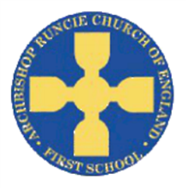 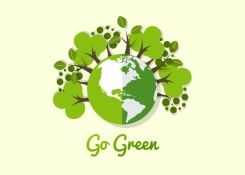 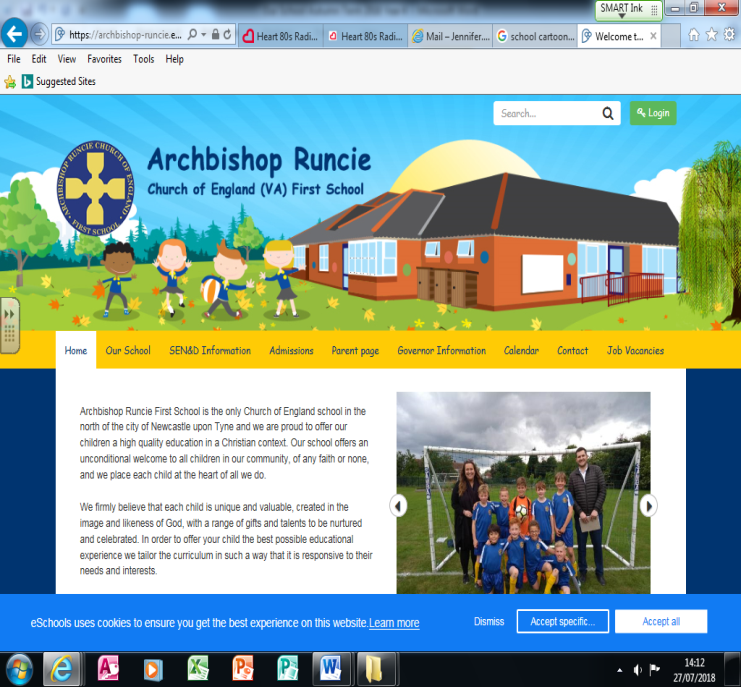 